МИНИСТЕРСТВО СЕЛЬСКОГО ХОЗЯЙСТВА И ПРОДОВОЛЬСТВИЯ 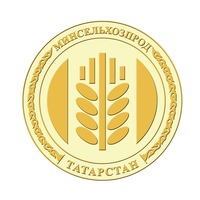 РЕСПУБЛИКИ ТАТАРСТАНПРЕСС-РЕЛИЗУважаемые коллеги!В рамках реализации Государственной программы развития сельского хозяйства и регулирования рынков сельскохозяйственной продукции, сырья и продовольствия, Минсельхоз России совместно с Пресс-службой Минсельхоза России объявляет о проведении Ежегодного Всероссийского конкурса информационно-просветительских проектов по сельской тематике «Моя земля Россия – 2019».К участию в конкурсе допускаются: индивидуальные заявители, в том числе журналисты федеральных, региональных и городских (районных) журналов, газет, интернет-изданий, радио и телекомпаний; редакциифедеральных, региональных и городских (районных) журналов, газет, интернет-изданий, радио и телекомпаний;фотожурналисты; коллективы пресс-служб учебных заведений или органов управления АПК субъектов РФ,блогеры, представители групп в социальных сообществах и YouTube-каналов.Призовой фонд:для индивидуальных авторов:1 место - 120 тысяч рублей;2 место - 85 тысяч рублей;3 место- 60 тысяч рублей.для фотожурналистов:1 место - 120 тысяч рублей;2 место - 85 тысяч рублей;3 место - 60 тысяч рублей.для блогеров, сообществ и групп в соцсетях, YouTube-каналов:1 место - 120 тысяч рублей;2 место - 85 тысяч рублей;3 место - 60 тысяч рублей.для средств массовой информации (редакции):1 место - 200 тысяч рублей;2 место - 150 тысяч рублей;3 место - 100 тысяч рублей.Прием документов и работ осуществляется 01 июля - 31 августа 2019 года по электронной почтеagrosmi2019@yandex.ru.На сайте конкурса http://konkurs.agromedia.ru/ каждый участник должен зарегистрироваться и загрузить свои проекты для общественного обсуждения.Торжественная церемония награждения победителей и призеров конкурса состоится в рамках проведения Российской агропромышленной выставки «Золотая осень-2019».В связи с вышеизложенным просим вашего содействия в широком освещении и анонсировании конкурса на официальных Интернет-ресурсах органов управления АПК субъектов РФ и во всех СМИ.Ссылка с баннера должна вести на сайт конкурса: http://konkurs.agromedia.ru/По всем вопросам о проведении Конкурса можно обращаться в Пресс-службу Минсельхоза России по телефону: +7(495) 411-81-45 или Екатерина Попова +7(903)755-48-54.